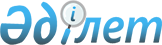 О внесении изменений и дополнений в приказ Председателя Комитета по правам интеллектуальной собственности Министерства юстиции Республики Казахстан
от 10 августа 2001 года N 31 "Об утверждении Правил регистрации лицензионных, сублицензионных договоров на использование объектов промышленной собственности", зарегистрированный за N 1678
					
			Утративший силу
			
			
		
					Приказ и.о. Председателя Комитета по правам интеллектуальной собственности Министерства юстиции Республики Казахстан от 28 сентября 2004 года N 59-п. Зарегистрирован в Министерстве юстиции Республики Казахстан 13 октября 2004 года N 3152. Утратил силу приказом Министра юстиции Республики Казахстан от 27 мая 2009 года N 56

       Сноска. Утратил силу приказом Министра юстиции РК от 27.05.2009 N 56 .       В целях реализации Патентного Закона и Закона Республики Казахстан " О товарных знаках, знаках обслуживания и наименованиях мест происхождения товаров", ПРИКАЗЫВАЮ: 

      1. Внести в приказ Председателя Комитета по правам интеллектуальной собственности Министерства юстиции Республики Казахстан от 10 августа 2001 года N 31 "Об утверждении Правил регистрации лицензионных, сублицензионных договоров на использование объектов промышленной собственности" (зарегистрированный в Реестре государственной регистрации нормативных правовых актов за N 1678, опубликован: "Бюллетень нормативных правовых актов центральных исполнительных и иных государственных органов Республики Казахстан" за 2002 год, N 15), следующие изменения и дополнения: 

      в Правилах регистрации лицензионных, сублицензионных договоров на использование объектов промышленной собственности, утвержденных указанным приказом: 

      по всему тексту Правил, кроме пунктов 8, 13, 20 слова "Институт", "Комитет", "Комитетом", "Комитете и Институте" соответственно заменить словами "экспертная организация", "уполномоченный орган", "уполномоченным органом", "уполномоченном органе и экспертной организации"; 

      пункт 2 дополнить подпунктами 5) и 6) следующего содержания: 

      "5) уполномоченный государственный орган (далее - уполномоченный орган) - государственный орган, определяемый Правительством Республики Казахстан и осуществляющий государственное регулирование в области охраны промышленной собственности;"; 

      "6) экспертная организация - организация, подведомственная уполномоченному органу, осуществляющая деятельность в сферах, отнесенных к государственной монополии (оказание услуг в области охраны объектов промышленной собственности)."; 

      в пункте 4 слова "Комитете по правам интеллектуальной собственности Министерства юстиции Республики Казахстан (далее - Комитет)" заменить словами "уполномоченном органе"; 

      в пункте 7 слова "Казахстанским институтом патентной экспертизы Комитета по правам интеллектуальной собственности Министерства юстиции Республики Казахстан (далее - Институт)" заменить словами "подведомственной уполномоченному органу экспертной организацией (далее - экспертная организация)"; 

      в пунктах 8, 13, 20 слова "Комитет", "Комитетом", "Институтом", заменить словами "экспертная организация" в соответствующих падежах и числах; 

      в приложениях 1, 2, 3, 4 слова "Комитет по правам интеллектуальной собственности Министерства юстиции Республики Казахстан" заменить словами "РГКП "Национальный институт интеллектуальной собственности Комитета по правам интеллектуальной собственности Министерства юстиции Республики Казахстан". 

      2. Управлению по обеспечению государственной политики в сфере промышленной собственности обеспечить государственную регистрацию настоящего приказа в Министерстве юстиции Республики Казахстан. 

      3. Контроль за исполнением настоящего приказа возложить на курирующего Заместителя Председателя Комитета по правам интеллектуальной собственности Министерства юстиции Республики Казахстан. 

      4. Настоящий приказ вступает в силу с момента государственной регистрации в Министерстве юстиции Республики Казахстан.       И.о. Председателя          
					© 2012. РГП на ПХВ «Институт законодательства и правовой информации Республики Казахстан» Министерства юстиции Республики Казахстан
				